Vadovaudamasi Lietuvos Respublikos vietos savivaldos įstatymo 16 straipsnio 2 dalies 40 punktu ir atsižvelgdama į Kauno miesto savivaldybės strateginio planavimo dokumentų rengimo ir įgyvendinimo stebėsenos tvarkos aprašo, patvirtinto Kauno miesto savivaldybės tarybos 2016 m. rugsėjo 6 d. sprendimu Nr. T-438 „Dėl Kauno miesto savivaldybės strateginio planavimo dokumentų rengimo ir įgyvendinimo stebėsenos tvarkos aprašo patvirtinimo“, 33 punktą, Kauno miesto savivaldybės taryba  n u s p r e n d ž i a:1. Pakeisti Kauno miesto savivaldybės 2021–2023 metų strateginį veiklos planą, patvirtintą Kauno miesto savivaldybės tarybos 2021 m. vasario 2 d. sprendimu Nr. T-3 „Dėl Kauno miesto savivaldybės 2021–2023 metų strateginio veiklos plano patvirtinimo“: 1.1. Pakeisti 1 priedą:1.1.1. Papildyti nauja pastraipa pagal 01.01.01.020 kodą: 1.1.2. Papildyti nauja pastraipa pagal 01.01.01.021 kodą: 1.2. Pakeisti 2 priedą: 1.2.1. Pakeisti pastraipos, prasidedančios 02.01.01.075 kodu, pavadinimą ir jį išdėstyti taip: „Ugdymo kokybės gerinimas Kauno vaikų lopšelyje-darželyje „Dvarelis“. 1.2.2. Pakeisti pastraipos, prasidedančios 02.01.01.083 kodu, pavadinimą ir jį išdėstyti taip: „Ugdymo kokybės gerinimas Kauno vaikų lopšelyje-darželyje „Šarkelė“. 1.2.3. Pakeisti pastraipos, prasidedančios 02.01.01.084 kodu, pavadinimą ir jį išdėstyti taip: „Ugdymo kokybės gerinimas Kauno vaikų lopšelyje-darželyje „Vaivorykštė“. 1.2.4. Pakeisti pastraipos, prasidedančios 02.01.01.117 kodu, pavadinimą ir jį išdėstyti taip: „Ugdymo kokybės gerinimas Kauno Juozo Urbšio progimnazijoje“. 1.2.5. Pakeisti pastraipos, prasidedančios 02.01.01.128 kodu, pavadinimą ir jį išdėstyti taip: „Ugdymo kokybės gerinimas Kauno Veršvų gimnazijoje“. 1.2.6. Pripažinti netekusia galios pastraipą pagal kodą 02.03.01.006 ,,Kauno miesto sanitarinės būklės gerinimas, vykdant infekcinių ligų profilaktiką“. 2. Šis sprendimas per vieną mėnesį nuo jo paskelbimo dienos gali būti skundžiamas Regionų apygardos administracinio teismo Kauno rūmams (A. Mickevičiaus g. 8A, Kaunas) Lietuvos Respublikos administracinių bylų teisenos įstatymo nustatyta tvarka. 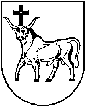 KAUNO MIESTO SAVIVALDYBĖS TARYBAKAUNO MIESTO SAVIVALDYBĖS TARYBASPRENDIMASSPRENDIMASDĖL KAUNO MIESTO SAVIVALDYBĖS TARYBOS 2021 M. VASARIO 2 D. SPRENDIMO NR. T-3 „DĖL KAUNO MIESTO SAVIVALDYBĖS 2021–2023 METŲ STRATEGINIO VEIKLOS PLANO PATVIRTINIMO“ PAKEITIMO DĖL KAUNO MIESTO SAVIVALDYBĖS TARYBOS 2021 M. VASARIO 2 D. SPRENDIMO NR. T-3 „DĖL KAUNO MIESTO SAVIVALDYBĖS 2021–2023 METŲ STRATEGINIO VEIKLOS PLANO PATVIRTINIMO“ PAKEITIMO 2021 m. balandžio 20 d.    Nr. T-1472021 m. balandžio 20 d.    Nr. T-147KaunasKaunas„01.01.01.020Smulkiojo verslo skatinimas vystant Stoties turgaus teritorijąStatybos valdymo skyrius1.1.2.2000003000000Atliktų veiklų dalis nuo visų projekto veiklųProc.2015“.„01.01.01.021Projekto „Kasmetinis 12-asis ES Baltijos jūros regiono strategijos forumas Lietuvoje 2021“  (Annual Forum 2021 LT) įgyvendinimas Investicijų ir projektų skyriusIš viso71600Įgyvendintų veiklų dalis nuo visų veiklųProc.80200“.„01.01.01.021Projekto „Kasmetinis 12-asis ES Baltijos jūros regiono strategijos forumas Lietuvoje 2021“  (Annual Forum 2021 LT) įgyvendinimas Investicijų ir projektų skyrius2.60860Įgyvendintų veiklų dalis nuo visų veiklųProc.80200“.„01.01.01.021Projekto „Kasmetinis 12-asis ES Baltijos jūros regiono strategijos forumas Lietuvoje 2021“  (Annual Forum 2021 LT) įgyvendinimas Investicijų ir projektų skyrius1.1.2.10740Įgyvendintų veiklų dalis nuo visų veiklųProc.80200“.Savivaldybės merasVisvaldas Matijošaitis